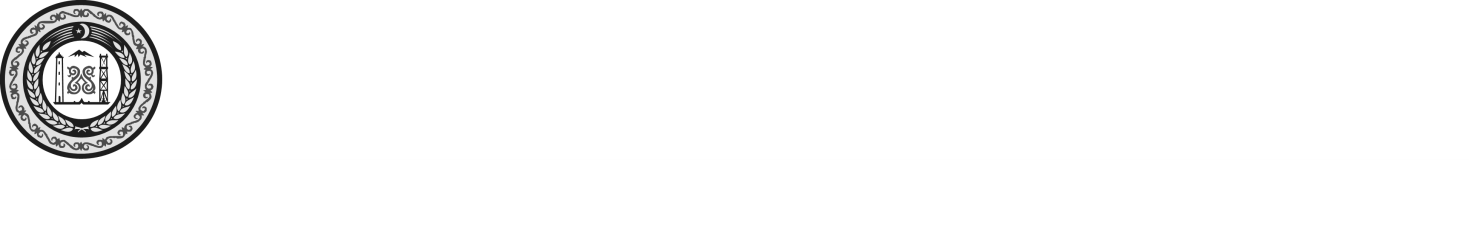 СОВЕТ ДЕПУТАТОВ НАДТЕРЕЧНОГО  МУНИЦИПАЛЬНОГО РАЙОНА ЧЕЧЕНСКОЙ РЕСПУБЛИКИ(Совет депутатов Надтеречного муниципального района Чеченской Республики)НОХЧИЙН РЕСПУБЛИКАНДЕПУТАТИН КХЕТАШО НАДТЕРЕЧНИ МУНИЦИПАЛЬНИ КIОШТАН (Депутатин кхеташо Надтеречни муниципальни кIоштан)РЕШЕНИЕ «17»  марта 2022г.                         с. Знаменское                                            № 11-6 О принятии полномочий  Братского сельского поселения Надтеречного муниципального района по благоустройству территории поселения.Принимая во внимание решение Совета депутатов Братского сельского поселения от 02 марта 2022г. № 10 «О передаче полномочий Братского сельского поселения по благоустройству территории поселения», в целях более эффективного решения вопросов местного значения в границах Надтеречного муниципального района, руководствуясь частью 4  статьи 15 Федерального закона от 06.10.2003 №131-ФЗ «Об общих принципах организации местного самоуправления в Российской Федерации», частью 3 статьи 7 Устава Надтеречного муниципального района и Положением о порядке заключения  соглашений Надтеречного муниципального района с органами местного самоуправления  сельских поселений, входящих в его состав, о передаче (принятии) части полномочий  по решению вопросов местного значения (утв. решением Совета депутатов Надтеречного муниципального района  от 17.07.2014 № 37/4), Совет депутатов Надтеречного муниципального района Чеченской Республики  четвертого созываРЕШИЛ:Принять к  исполнению полномочия Братского сельского поселения Надтеречного муниципального района, предусмотренные пунктом 19 части 1 статьи 14 Федерального закона от 06.10.2003 №131-ФЗ «Об общих принципах организации местного самоуправления в Российской Федерации» и п.п.9) пункта 1 статьи 6 Устава Братского сельского поселения на срок с 01.01.2022г. по 31.12.2023 г.Определить органом, осуществляющим полномочия по благоустройству территории Братского сельского поселения, администрацию Надтеречного муниципального района. Поручить администрации Надтеречного муниципального района заключить  с органами местного самоуправления Братского сельского поселения соглашение о передаче последними части полномочий по организации благоустройства  территории  Братского сельского поселения. Объем межбюджетных трансфертов определить в соответствии с действующим законодательством, нормативными правовыми актами органов местного самоуправления Надтеречного муниципального района и Братского сельского поселения. Настоящее решение подлежит официальному опубликованию в районной газете «Теркйист» и размещению на официальных сайтах Совета депутатов и Администрации Надтеречного муниципального района.  Настоящее решение вступает силу со дня его принятия и распространяется на правоотношения возникшие с 01.01.2022года.    Глава Надтеречного  муниципального района                                                                        С.С. Убайтаев 